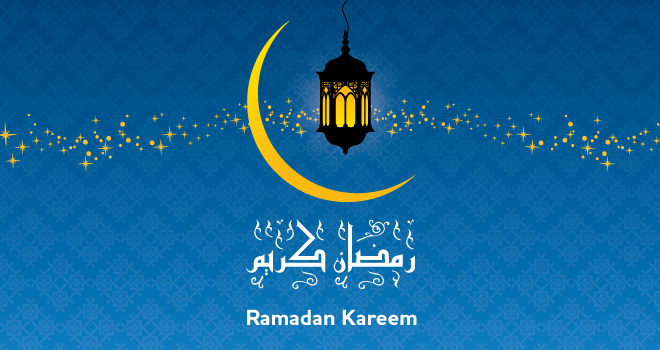 En ce mois sacré, Madame le Recteur, Pr. Ouiza CHERIFI souhaite un bon Ramadhan (1435-2014)  à l’ensemble de la communauté universitaire, que ce mois sacré apporte à tous et à toutes la santé, la joie et la prospérité.